ЧЕРНІГІВСЬКА ОБЛАСНА ДЕРЖАВНА АДМІНІСТРАЦІЯДЕПАРТАМЕНТ ЕКОЛОГІЇ ТА ПРИРОДНИХ РЕСУРСІВСтан довкілляЧернігівської областіінформаційно-аналітичний огляд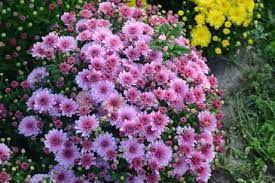 вересень 2022 рокуІнформаційно-аналітичний огляд підготовлений за інформацією, яка надійшла від суб’єктів моніторингу довкілля Чернігівської області відповідно до «Порядку інформаційної взаємодії суб'єктів моніторингу довкілля Чернігівської області», затвердженого протокольним рішенням № 2 комісії з питань моніторингу довкілля Чернігівської області від 28 жовтня 2019 року.Інформацію надали Чернігівський обласний центр з гідрометеорології (далі - Чернігівський ЦГМ), Деснянське басейнове управління водних ресурсів (далі - Деснянське БУВР) та комунальні підприємства «Чернігівводоканал» Чернігівської міської ради, «Ніжинське управління водопровідно-каналізаційного господарства», «Прилукитепловодопостачання», водоканалізаційне господарство «Ічень» (далі - КП ВКГ «Ічень»).За інформацією Чернігівського ЦГМ у вересні переважала прохолодна погода з надмірною кількістю опадів.Часом прогриміли грози, відмічалося посилення вітру. В окремі дніутворювалися ранкові тумани.Середньомісячна температура повітря склала 11-12º тепла, на 2,2-2,7º нижча за середні багаторічні показники. Максимальна температура повітря підвищувалась до 20-22º тепла.У повітрі та на поверхні ґрунту подекуди у північній частині області перші заморозки спостерігалися 9 вересня інтенсивністю 0-2º.2, 4, 6 та 9 вересня місцями на висоті 2 см над ґрунтом відмічалися перші заморозки інтенсивністю 0-5º.Стійкий перехід середньодобової температури повітря через +15º здійснився 1 вересня (у південно-східних районах 2 вересня), на 3-5 днів раніше багаторічних дат.За останні 50 років спостережень подібним за температурним режимом вересень був у 1978, 1986 та 1996 роках.Опадів за місяць на більшій частині території області випало 61-93 мм  (106-179% від норми), у східних та південно-східних районах – 110-117 мм (220% від норми).У вересні продовжували готувати площі під посів озимих нового врожаю.Станом на 28 вересня запаси продуктивної вологи, в орному шарі ґрунту, сформувались на рівні оптимальних та достатніх (28-69 мм).Часом значні дощі, грози, посилення вітру та місцями тумани ускладнювали роботу енергетиків, зв&#39;язківців та транспортників.Переважання сухої погоди в першій половині вересня спричинило збереження пожежної небезпеки в лісах області 4-5 класу (висока та надзвичайна пожежна небезпека).Протягом вересня на великих річках області спостерігались коливання рівнів води з інтенсивністю 1-4 см на добу.На р. Десні біля м. Чернігова за місяць рівень в цілому підвищився на 13 см і на 8 годину ранку 30 вересня становив 164 см над нулем поста.Розділ 1. Стан атмосферного повітряМоніторинг забруднення атмосферного повітря в м. Чеpнігів у вересні здійснювався на двох стаціонарних постах за вмістом чотирьох основних домішок: завислих речовин, діоксиду сірки, оксиду вуглецю і діоксиду азоту.  Специфічні домішки – вісім важких металів визначались на ПСЗ №1 (вул. Всіхсвятська). На час складання інформаційно-аналітичного огляду узагальнені дані моніторингу забруднення атмосферного повітря не надійшли. Розділ 2.Стан поверхневих вод Дані гідрохімічних досліджень стану поверхневих вод Чернігівської області за вересень 2022 року надали: Деснянське басейнове управління водних ресурсів, комунальні підприємства «Чернігівводоканал» Чернігівської міської ради, «Ніжинське управління водопровідно-каналізаційного господарства», «Прилукитепловодопостачання» та водоканалізаційне господарство «Ічень».У зв’язку з воєнним станом та бойовими діями, які відбуваються в цей період на прикордонних територіях з РФ та РБ в Чернігівській області Деснянським басейновим управлінням водних ресурсів відбір проб та виконання фізико-хімічних показників з транскордонних пунктів моніторингу з березня місяця не здійснюється. Проби з річок Мена, Десна, Білоус, Остер, Удай в кількості 6 проб доставлені на виконання специфічних та пріоритетних речовин до лабораторії Північного регіону м. Вишгород. Протоколи з результатами за вересень місяць на час підготування інформаційно-аналітичного огляду не надійшли.За інформацією КП «Чернігівводоканал» Чернігівської міської ради хіміко-бактеріологічною лабораторією з контролю стічних вод підприємства за вересень проводилися дослідження води р. Десна в створах вище та нижче скиду з очисних споруд підприємства (в межах міста). Зафіксовано вміст розчиненого кисню на рівні 7,14-6,96 мгО2/дм³. В обох створах є перевищення вмісту заліза загального 4,2-4,4 ГДК та перевищення БСК5 1,07-1,2 ГДК. Вміст інших забруднювальних речовин, що визначались, не перевищував значення гранично допустимих концентрацій для водойм рибогосподарського призначення.р. Удай. Комунальним підприємством «Прилукитепловодопостачання» Прилуцької міської ради було досліджено в вересні місяці 2022 року на гідрохімію водойми вище та нижче скиду з очисних споруд підприємства (м. Прилуки Прилуцького району). Вміст розчиненого кисню становив 6,04-5,25 мгО2/дм³. В обох створах на протязі вказаного часу зафіксовано перевищення вмісту заліза загального 2,5 ГДК та незначне перевищення нітритів 1,03-1,21 ГДК. Вміст інших забруднювальних речовин, що визначались, не перевищував значення гранично допустимих концентрацій для водойм рибогосподарського призначення. р. Білоус. Хіміко-бактеріологічною лабораторією з контролю стічних вод КП «Чернігівводоканал» Чернігівської міської ради в вересні 2022 року досліджувалися гідрохімічні показники поверхневих вод у створах вище та нижче скиду з очисних споруд підприємства. Вміст розчиненого кисню за даний період в створах становив 6,08-5,84 мгО2/дм³. Зафіксовано перевищення в обох створах вмісту заліза загального на рівні 4,4-4,8 ГДК та БСК5 – 1,33-1,6 ГДК. У створі нижче скиду з очисних споруд підприємства є перевищення нітритів 0,22 мг/дм3 при гранично-допустимій концентрації (ГДК) 0,08 мг/дм3. Вміст інших забруднювальних речовин, що визначались, не перевищував значення гранично допустимих концентрацій для водойм рибогосподарського призначення.р. Іченька. Комунальним підприємством ВКГ «Ічень» Ічнянської міської ради в вересні було проведено гідрохімічні дослідження у створах вище та нижче скиду з очисних споруд підприємства, вміст розчиненого кисню зафіксовано 6,8-8,8 мгО2/дм³. В обох створах має місце перевищення БСК5 на рівні 2,67-5,33 ГДК, ХСК – 1,22-2,11 ГДК, завислих речовин – 1,44-1,28 ГДК, вміст фосфатів 1,02-1,72 ГДК та вміст заліза на рівні 1,0-2,5 ГДК відповідно до створів. Вміст нітритів у створах вище та нижче скиду на рівні 1,125 ГДК. Вміст інших забруднювальних речовин, що визначались, не перевищував значення гранично допустимих концентрацій для водойм рибогосподарського призначення.р. В’юниця. Комунальним підприємством «Ніжинське управління водопровідно-каналізаційного господарства» м. Ніжин Ніжинського району в вересні 2022 року проводилось дослідження гідрохімічних показників поверхневих вод в створах вище та нижче скиду з очисних споруд підприємства. На протязі місяця було зафіксовано вміст розчиненого кисню на рівні11,95-11,15 мгО2/дм³ відповідно. В обох створах м. Ніжин зафіксовано перевищення БСК5 на рівні 1,18-1,07 ГДК. Вміст інших забруднювальних речовин, що визначались, не перевищував значення гранично допустимих концентрацій для водойм рибогосподарського призначення.Розділ 3. Радіаційний станІнформація про стан радіоактивного забруднення атмосферного повітря Чернігівської області у вересні 2022 року надана Чернігівським ЦГМ. Рівень гамма-фону вимірювався на 7 постах: м. Ніжин, м. Остер, с. Покошичі, м. Прилуки, м. Семенівка, м. Чернігів, м. Сновськ. У липні цього року потужність експозиційної дози гамма-випромінювання по області становила 10 – 18 мкР/год. Максимальний рівень було зафіксовано 18,0 мкР/год (два дні) на пості у м. Прилуки; разово – 17,0 мкР/год на пості в м. Чернігів та на пості в с. Покошочі – 16 мкР/год.  На постах у м. Ніжин, м. Остер та м. Семенівка було зафіксовано по одному дню 15,0 мкР/год, на пості в м. Сновськ більше п’яти разів було зафіксовано 13,0 мкР/год.Радіологічний контроль сільськогосподарської та лісової продукції на території населених пунктів, які внаслідок Чорнобильської катастрофи віднесено до ІІІ зони гарантованого добровільного відселення, здійснювався на протязі вересня 2022 року у Новгород-Сіверському та Чернігівському районах. Над радіологічними дослідженнями в області працювало чотири радіолога. За звітний період було відібрано і перевірено 92 проби, з початку року – 1187 проби різноманітної сільськогосподарської та лісогосподарської продукції, сировини у населених пунктах зони радіоактивного забруднення. Найбільше було досліджено в вересні проб овочів – 18 проб, фруктів – 17 проб, сирого товарного молока – 16 проб, картоплі – 13 проб, меду – 4 проби.Рівень забруднення  сільськогосподарської продукції в області, в порівняні з минулорічними дослідженнями за цей період, майже не змінився, перевищень значень допустимих рівнів вмісту радіонуклідів в досліджених пробах не зафіксовано. Рівень забруднення  сухих та свіжих лісових грибів постійно залишається досить високим.